Föreningarnas funktionärsanmälningar (organisations- och förtroendeuppdrag) och verksamhetsplaner: Anvisningar till föreningarnaInledningI förbundets stadgar konstateras:
8 § Medlemsavgifter
punkt 4 Medlemsavgifterna betalas in på det konto som fackförbundet anvisat.  Fackförbundet återbetalar en gång per kvartal till respektive medlemsförening den andel som tillkommer föreningen och vars storlek fackförbundets representantskap årligen fastställer vid höstmötet.
För att erhålla återbetalningen av medlemsavgiften för följande kvartal ska föreningen  a.	före utgången av december lämna in sin verksamhetsplan och en anmälan om föreningens funktionärer till fackförbundetb.	före utgången av maj lämna in verksamhetsberättelsen för föregående år till fackförbundet.Medlemsavgifterna återbetalas inte heller för de därpå följande kvartalen förrän föreningen har lämnat in de uppgifter som avses ovan till fackförbundet. Med andra ord ska föreningen skicka in sin verksamhetsplan för inkommande år till regionkontoret och göra en anmälan om sina funktionärer senast 31.12.2023.Föreningens verksamhetsplan fastställs och föreningens funktionärer väljs vid föreningens höstmöte (som ordnas inom tiden 1.11–15.12). Vi rekommenderar att styrelsens konstituerande möte hålls genast efter höstmötet, innan mandatperioden börjat.I det här sammandraget ger vi anvisningar för upprättande av verksamhetsplanen och anmälan av funktionärer.Funktionärsanmälningar Uppdaterad information om funktionärerna garanterar att funktionärerna får de brev och meddelanden som förbundet skickar ut till dem.Mandatperiodens slutdatum ska införas för alla funktionärsuppdrag. Om inga förändringar har skett och mandatperioden pågår, behöver ingen anmälan göras. Observera också att de elektroniska tjänsternas användarrättigheter gäller endast under personens mandatperiod. Därför är det viktigt att alltid uppdatera informationen före årsskiftet.För anmälan av organisationsuppgifter har vi gett föreningarnas sekreterare och ordförande uppdateringsrätt i föreningstjänsten minFörening. 
Kom ihåg att iaktta dataskyddsfrågor i er förening då ni behandlar personuppgifter om föreningens medlemmar.Organisationsuppgifter Föreningens höstmöte väljer bland föreningens medlemmar en styrelse för två kalenderår. Styrelsen består av ordföranden och minst fem (5) och högst femton (15) övriga ordinarie medlemmar samt högst ett motsvarande antal suppleanter. Styrelsen väljer bland sina ordinarie medlemmar en vice ordförande, en sekreterare och en kassör (Föreningens stadgar 13 § 1 punkten).Av den orsaken kan inte regionkontoren godkänna mindre styrelser än så.En pensionerad medlem kan inte väljas in i styrelsen. (Föreningens stadgar 11 § 2 punkten.)Vi rekommenderar att styrelsens konstituerande möte hålls genast efter höstmötet, innan mandatperioden börjat.Stadgeenliga organisationsuppdrag (ska väljas och anmälas till förbundet före utgången av året): Beteckning	Uppdrag PJ		ordförande (för ordföranden antecknas inte uppdraget styrelsemedlem, och hen räknas därmed inte som en medlem av styrelsen)VPJ		vice ordförande SIHT		sekreterare TH		kassör* JH 		medlemsansvarig (en eller flera) HALLJ		ordinarie medlem i föreningens styrelse, minst 5 medlemmar (suppleanter anmäls inte) *En kassör ska alltid väljas, och hen ska vara medlem i styrelsen. Styrelsen kan bestämma att köpa in t.ex. bokförings- och bokslutstjänster från en extern leverantör. Vi rekommenderar att föreningen också väljer personer till följande organisationsuppdrag Beteckning	Uppdrag JÄSENHANK	medlemsrekryterare TTVAST	arbetskonfliktsansvarig NUORISOVAS 	ungdomsansvarig Den medlemsansvariga är huvudanvändare i föreningstjänsten minFörening. Till detta uppdrag hör automatiskt omfattande användarrättigheter till minFörening; uppdatering och listor med betalningsuppgifter.Ordförande och sekreterare har automatiskt funktionärsrättigheter i föreningstjänsten minFörening. I dem ingår, utöver medlemsuppdateringar, också rätt att uppdatera funktionärsuppdrag.Vid sitt höstmöte möte väljer föreningen vid behov även andra funktionärer (Föreningens stadgar 13 § 2). Dessa val behöver inte anmälas till förbundet. Förändringar i tecknare av föreningens namn (Föreningens stadgar 15 §) måste anmälas till Patent- och registerstyrelsens föreningsregister.Det på föreningens ansvar att anmäla ändringarna. Mer information: https://prh.fi/sv/index.htmlAnmälan av organisationsuppdrag med föreningstjänsten minFörening  OBS! Uppdragets begynnelsedag kan inte ändras efter att den sparats.  En felaktig begynnelsedag kan korrigeras endast genom att införa samma avslutningsdag för uppdraget och göra hela uppdraget på nytt.  Om funktionärens uppdrag inte fortsätter år 2024, mata in ett slutdatum på redigeringssidan.  Lägg till nya innehavare av organisationsuppdrag och mandatperiodens start- och slutdatum  Uppdatera mandatperiodens slutdatum för de funktionärer som fortsätter med en ny mandatperiod.  Kontrollera och uppdatera mobiltelefonnummer, e-postadress och postadress   FörtroendeuppdragUppgifterna om förtroendemännen ska anmälas enligt valet. Om en person har valts till förtroendeman till exempel just för städpersonal, är beteckningen för uppdraget ”SIIVHLM”. Om en medlem har valts till förtroendeman utan att specificera personalgruppen, är beteckningen ”LM”.Anmäl följande förtroendeuppdrag: Beteckning	Uppdrag PLM		huvudförtroendeman (eller en annan förkortning för förtroendeman) LM		arbetsplatsförtroendeman TSV 		arbetarskyddsfullmäktig TSVARAV	första vice arbetarskyddsfullmäktig TSVARAV2	andra vice arbetarskyddsfullmäktig TSASIAM	arbetarskyddsombud TSTMKMUUJ	övrig medlem i arbetarskyddskommissionen TSPÄÄLL	arbetarskyddschef Ange en arbetsplats för förtroendeuppdraget om förtroendeuppdraget gäller bara en viss arbetsplats. Anmäl även de medlemmar i JHL som innehar arbetarskyddsuppgifter eller motsvarande uppgifter som representanter för hela personalen (t.ex. arbetarskyddschef, arbetarskyddsfullmäktig eller övrig medlem i arbetarskyddskommissionen). Se uppgiftsbeteckningarna i förteckningen över förtroendeuppdrag Anmälan av förtroendeuppdrag med föreningstjänsten minFöreningOBS! Uppdragets begynnelsedag kan inte ändras efter att den sparats.  En felaktig begynnelsedag kan korrigeras endast genom att införa samma avslutningsdag för uppdraget och göra hela uppdraget på nytt.Radera de personer från listan i minFörening som inte längre sköter förtroendeuppdrag eller är arbetsplatsens kontaktpersoner år 2024. Lägg till på listan nya innehavare av förtroendeuppdrag och mandatperiodens start- och slutdatum.  Uppdatera mandatperiodens slutdatum för de funktionärer som fortsätter med en ny mandatperiod. Kontrollera och uppdatera mobiltelefonnummer, e-postadress och postadress i föreningstjänsten minFörening En anvisning om hur man tar ut en förteckning över förtroendeuppdrag ur minFörening finns i anvisningen med bilderSkicka den uppdaterade listan till regionkontoret via föreningstjänsten minFörening. Använd funktionen Ta kontakt.  Anvisning med bilder om hur man sparar funktionärsinformation (minFörening) Så här lägger du till funktionärer som har organisationsuppdrag, ändrar mandatperiod och avslutar uppdraget  https://omayhdistys.jhl.fi  Organisationsinformation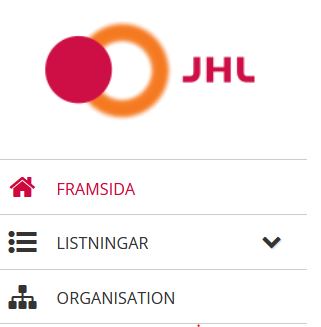 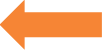 Kontaktuppgifter: redigering av föreningens kontaktuppgifter
Uppdragsinnehavare: i den första rutan ser du alla föreningens organisationsuppdrag.  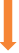 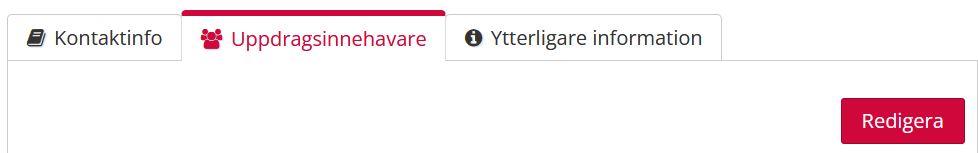 Med Redigera-knappen kan du spara nya uppdrag, redigera mandatperioder eller avsluta uppdrag. Nytt uppdrag läggs till genom att klicka på ”Lägg till ny uppdragsinnehavare” Börja med att klicka på ”Arbetsuppgift” och välj rätt uppgift Sök personer Startdatum  Slutdatum  Mandatperiodens slutdatum, Obs! Detta ska fyllas i  Klicka på Spara Programmet meddelar ”Arbetsuppgift sparad” Obs!  Uppgifter: I uppdragen medlemsansvarig, ordförande och sekreterare ingår automatiskt användarrättigheter till minFörening i enlighet med uppdragets natur. De behöver inte anmälas separat. Föreningsstyrelsen kan dessutom bevilja begränsade användarrättigheter till minFörening till maximalt 3 uppdragsinnehavare utöver ovanstående. Föreningen ska skicka ett protokollsutdrag därom till adressen jarjestelmapalvelut@jhl.fi.. 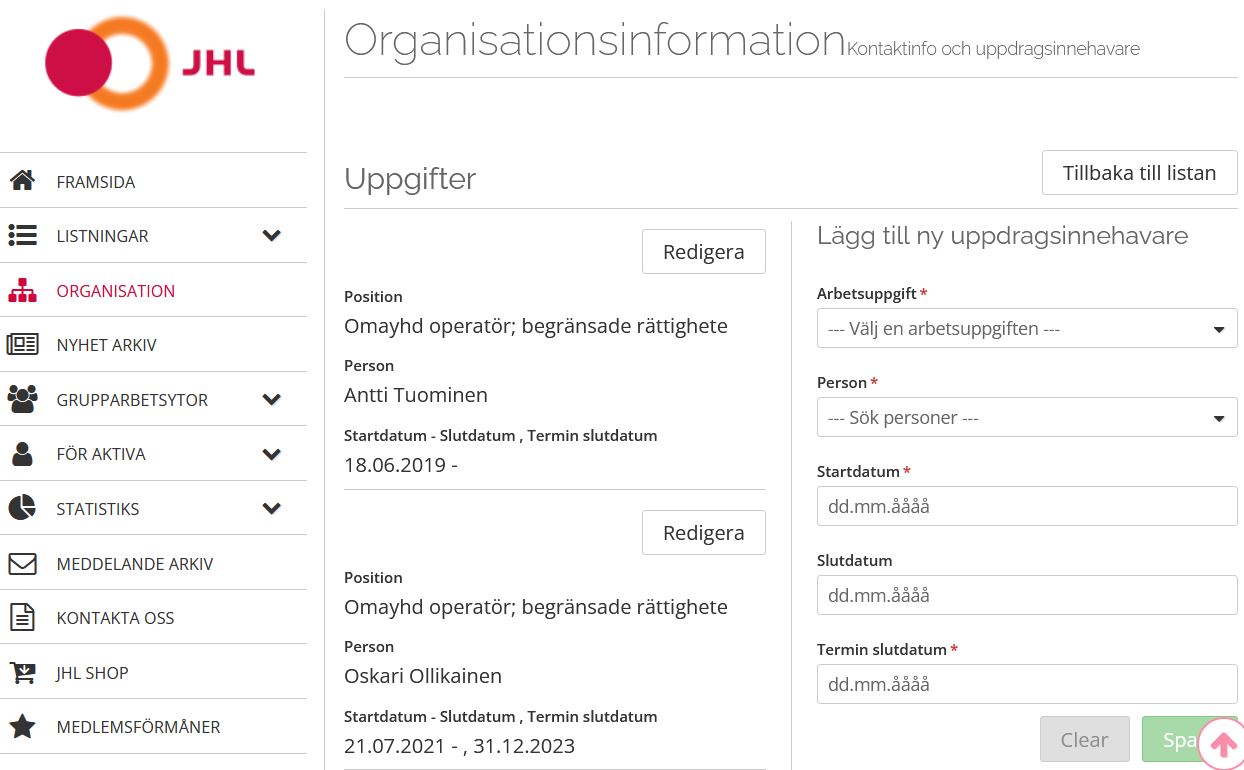 Ändring eller avslutande av mandatperiod för uppdrag Klicka under ”Uppgifter” på ”Redigera”. Då får du fram informationen om uppdraget ifråga för redigering under ”Redigera uppdragsinnehavare” Uppgiften fortsätter för samma person Ändra inte begynnelsedatum! Mandatperiodens slutdatum – ändra mandatperiodens slutdatum  Uppdatera Uppdraget upphör för personen ifråga Slutdatum - för in uppgiftens slutdatum Uppdatera 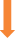 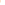 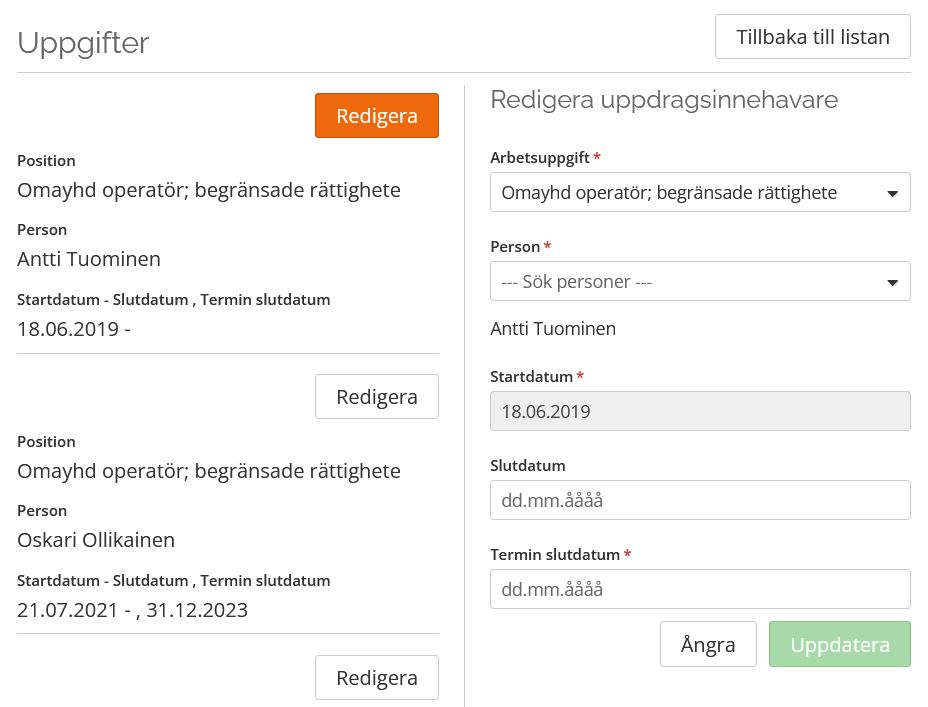 Sökning av förtroendeuppdrag (minFörening) Alla föreningens innehavare av förtroendeuppdrag finns i Listningar och rapporten Uppdragsinnehavare. Nedan en anvisning om hur du filtrerar fram förtroendeuppdrag ur listningen. LISTNINGAR - UPPDRAGSINNEHAVARE Filtrera Typ av uppdrag -> Förtroendeuppdrag Lägg till Valda  -> Välj alla Funktioner  -> Överför till Excel Spara Excel-filen för dig själv för så lång tid att du kan skriva in ändringarna i den; fyll i de avslutade uppdragen och lägg till de nya  -> skicka till regionkontoret genom användning av funktionen Kontakta oss. KONTAKA OSS -> Kontakt typ ”Anmälan av förtroendeuppdrag”  Ladda upp din Excelfil i molnet genom att använda funktionen Drag and drop (bilden nedan) Sänd 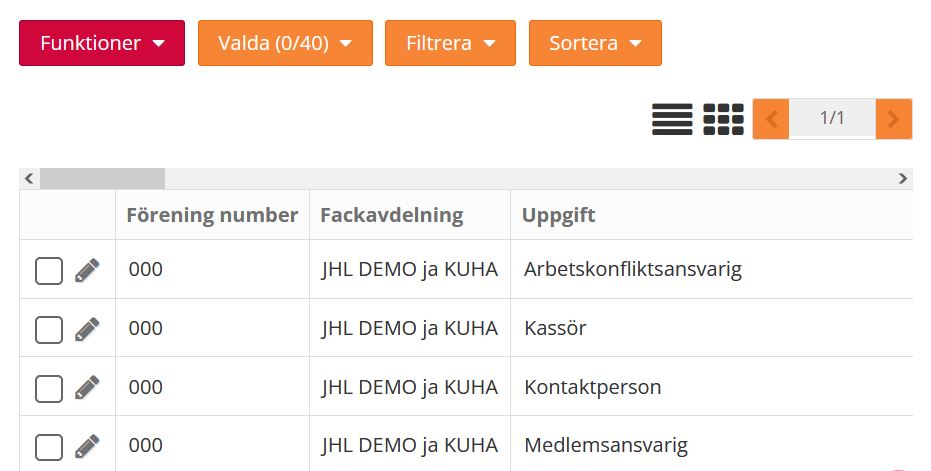 Skicka till regionkontoret: 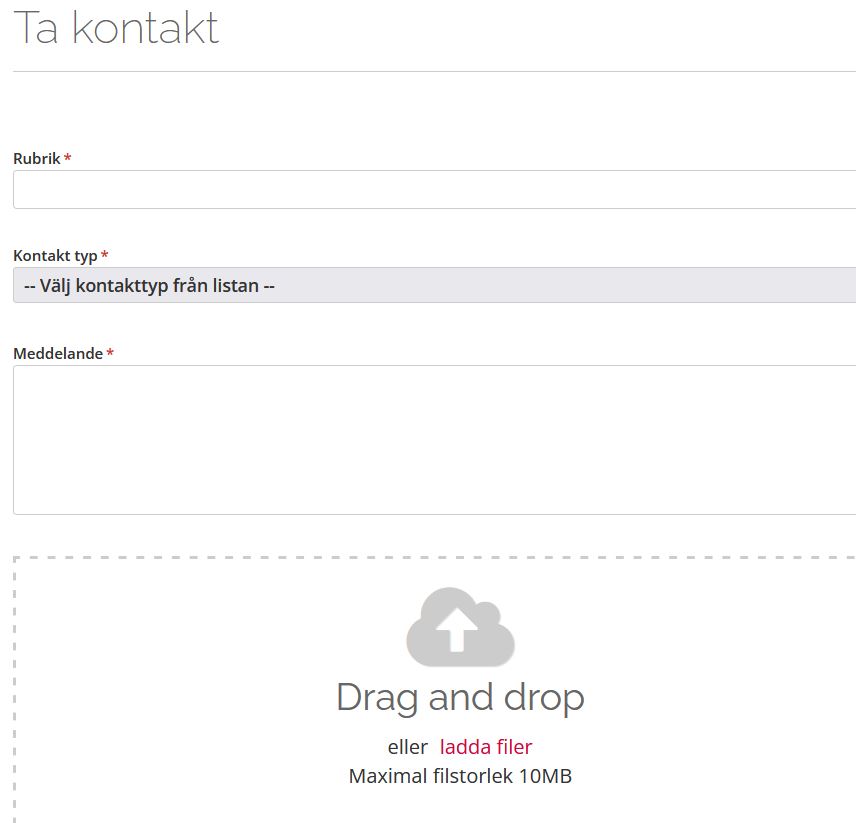 Om det uppstår tekniska problem i minFörening kan föreningarna anmäla informationen inom utsatt tid till regionkontorets gemensamma e-postadress. FÖRTECKNING ÖVER FÖRTROENDEUPPDRAG FÖRTECKNING ÖVER AVTALSOMRÅDENVerksamhetsplanenFöreningarna ska varje år göra upp en verksamhetsplan och budget för det inkommande året. Föreningsstyrelsen ansvarar för upprättandet, uppföljandet, genomförandet och bedömningen av verksamhetsplanen och budgeten.Anvisningar för upprättande av föreningens verksamhetsplan sänds varje år till föreningarna per e-post och finns också på JHL:s webbplats (Föreningar och aktiva, Stadgar, instruktioner och dokumentmallar, Föreningens stadgeenliga möten).  Föreningens verksamhetsplan godkänns vid föreningens höstmöte, som enligt stadgarna ska hållas inom tiden 1.11–15.12.Kriterierna i anslutning till verksamhetsplanens innehåll fastställs på följande sätt i föreningens stadgar 11 § punkt h:
vid höstmötet godkänns följande års verksamhetsplan som bygger på fackförbundets riktlinjer. Det säkraste sättet är att föreningen lämnar in verksamhetsplanen genast efter att den godkänts på föreningens höstmöte.Föreningens verksamhetsplan underlättar föreningsstyrelsens arbete och ansvarsfördelning. Verksamhetsplanen gör det lättare för föreningen att förbereda sig för händelser och ärenden, fördela arbetsuppgifter och informera om verksamheten.Sista dagen för föreningarna att lämna in verksamhetsplanen som bygger på förbundets riktlinjer är den 31.12.2023.Verksamhetsplanens innehåll Förbundsstrategin 2022–2027 är grunden för verksamhetsplaneringen både på förbundsnivå och i föreningarna.I föreningens verksamhetsplan beskrivs föreningens verksamhetstillstånd och verksamheten under det kommande året, föreningens uppgifter och ansvar fördelas och verksamhetskalendern planeras.  Verksamhetsplanen och budgeten upprättas samtidigt. På det sättet säkrar man att tillräcklig finansiering reserveras för de ärenden och uppgifter som nämns i verksamhetsplanen. Föreningens styrelse gör en bedömning av hur föreningens stadgeenliga grunduppgift kan synliggöras, hur uppgifterna beaktas i budgeten och hur förbundets strategiska mål (https://www.jhl.fi/app/uploads/2023/06/Strategia-2022-2027-sv.pdf) syns i verksamhetsplanen.Förbundets strategiska mål är i en central ställning vid upprättandet av den årliga verksamhetsplanen eftersom målen samtidigt utgör de tyngdpunktsområden som verksamheten inriktas på. Både förbundet och föreningarna ska årligen dryfta vad som kan göras för att förbättra medlemmarnas utkomst, anställningsvillkor och ställning på arbetsmarknaden.Vad ska vi göra för att organisera arbetsplatserna inom våra avtalsområden? Vad ska vi göra för att våra föreningar ska fungera väl och ha kunniga aktiva? Vad ska vi göra för att försäkra oss om att den medlemsservice och de medlemsförmåner vi producerar är konkurrenskraftiga? Vad ska vi göra för att förstärka samhörighetskänslan, delaktigheten och den kollektiva styrkan inom JHL hos våra medlemmar?  Vad ska vi göra för att höja vårt inflytande i samhället både på riksnivå (förbundet) och på lokal nivå (föreningarna)? Denna strategiska överläggning ska göras för alla strategiska målsättningars del och av dessa handlingar byggs den årliga stommen för verksamhetsplanen upp.  Även om verksamhetsplanen görs upp för ett år åt gången, kan man också skriva in fleråriga uppgifter/projekt i den. På motsvarande sätt kan någon strategisk tyngdpunkt något år förbli utan en specifikt anvisad uppgift, ifall man anser att det är viktigare att inrikta resurserna starkare på främjandet av andra strategiska målsättningar. Det lönar sig ändå att varje år fundera enligt ovan på alla strategiska tyngdpunktsområden, även om genomförandet av handlingarna schemaläggs först för senare år.Som bilaga till verksamhetsplanen lönar det sig att göra en verksamhetskalender med händelser och möten i tidsföljd för hela året. Styrelsen planerar medlemsmötets preliminära teman så att man kan komma överens om på vilket sätt deltagandet sker och försäkra sig om att den sakkunniga/föreläsaren kommer till tillfället. För att få föreningsåterbäringen ska det under varje huvudrubrik i verksamhetsplanen (organisationsverksamhet, intressebevakning, utbildning, information och kommunikation samt samhällspåverkan) finnas minst 1–2 konkreta åtgärder som beskriver hur föreningen i praktiken omsätter sina stadgeenliga uppgifter, utbildnings- och informationsverksamheten samt samhällpåverkan. Föreningens budget ska vara i balans beträffande de ovannämnda frågorna.  Under respektive huvudrubrik nämns exempel på innehåll. Det kan finnas mer innehåll (minst 1–2) och innehållet kan också vara andra funktioner enligt förbundets strategiska målsättningar. Den konkreta åtgärden för genomförandet ska vara inskriven i verksamhetsplanen.Organisationsverksamhet Metoder för medlemsrekrytering, organisering (till exempel föreningens åtgärder under medlemsrekryteringsveckorna 44–45) och metoder att stöda medlemskapet (till exempel uppvaktning av medlemmar som slutför sina studier) Stärkande och upprätthållande av den organisatoriska kraften (till exempel kartläggning av föreningens medlemmar och arbetsplatser, val av kontaktpersoner på arbetsplatsen) Synliggörande av JHL:s e-tjänster (till exempel hur medlemmarna använder mittJHL och uppdaterar sin medlemsinformation) Effektivering av ungdoms-, studerande- och invandrarverksamheten, fritidsverksamhet som engagerar medlemmarna och höjer känslan av samhörighet Överenskommelse om föreningens interna arbetsfördelningUtveckling av föreningens verksamhet för att motsvara den nya verksamhetsomgivningen (välfärdsområdena och kommunerna/identifiering av TE2024-projekt med förändringsbehov) och utökande av verksamheten på arbetsplatsnivå (t.ex. synlighet på arbetsplatserna)Förberedelse av åtgärder som förorsakas av regeringsprogrammetEffektivering av den yrkesinriktade verksamheten (till exempel ordnande av yrkesrelaterade medlemskvällar, utbildning, evenemang och marknadsföring av yrkesnätverk) Intressebevakning Att stärka intressebevakningskedjan och göra den bekant Identifiering av förändringar i arbetsgivarorganisationerna och deras inverkningar på anställningsvillkoren  Utbildning Stärka de aktivas kunnande (deltagande i förbundets kurser)  Ordnande av föreningens ”egna” kurser Stöd för medlemmarnas deltagande i evenemang/händelser (till exempel lotterier, ekonomiskt stöd) Information och kommunikation Regelbunden medlemskommunikation enligt den aktuella medlemsinformationen (uppdatering av medlemmarnas medlemsuppgifter),  Utnyttjande av föreningens webbsidor och andra kommunikationsredskap (uppdatering av webbsidor, ibruktagande av eventuella andra kommunikationsredskap) Samhällspåverkan Inledning av välfärdsområdenas verksamhet och uppbyggande av framtida kommuner (förståelse av vilka verksamhetsorgans mekanismer som påverkar medlemskårens anställningsvillkor, iakttagande av den egna kommunens och regionens särdrag. Påverkan bland annat genom förtroliga relationer med centrala beslutsfattare.) Man genomför träffar med beslutsfattare eller andra händelser som regionkontoren, de lokala grupperna och JHL-föreningarna anser lämpliga Mer information ges av regionkontoren. Verksamhetskalendern som bilaga till verksamhetsplanenVerksamhetskalendern, som är en bilaga till anvisningarna för upprättande av verksamhetsplanen, är ett redskap som hjälper föreningarna att planera verksamheten. Verksamhetskalendern kan vändas som en årsklocka. Om verksamhetskalendern saknas från föreningens verksamhetsplan utgör detta inte en grund för att låta bli att betala ut föreningsåterbäring. Däremot avslås föreningsåterbäringen enligt förbundets stadgar 8 § 4 punkten om verksamhetsplanen inte lämnats in eller funktionärsanmälningarna inte gjorts före utgången av december.Regionkontorets bedömning av verksamhetsplanens innehåll Regionkontoren bedömer föreningarnas verksamhetsplaner och ber vid behov föreningarna om preciseringar i dem. Det är viktigt att den färdiga verksamhetsplanen sänds till minFörening genast då den godkänts vid höstmötet. Kortfattat:Förbundets strategiska mål ska synas på ett konkret plan också i föreningarnas verksamhetsplaner.JHL:s strategiska mål för åren 2022–2027:Våra medlemmars utkomst, anställningsvillkor och ställning på arbetsmarknaden förbättrasArbetsplatserna på våra avtalsområden är organiserade, föreningarna fungerar bra och har kunniga aktivaVåra medlemsförmåner och medlemstjänster är konkurrenskraftigaJHL-gemenskapen, delaktigheten och den kollektiva styrkan ökarVårt samhälleliga inflytande ökarMallen för verksamhetsberättelsen har fem huvudrubriker:Organisationsverksamhet Intressebevakning Utbildning Information och kommunikationSamhällspåverkan För att erhålla föreningsåterbäring ska 1–2 konkreta åtgärder anges under varje huvudrubrik i verksamhetsplanen. Förutsättningen är att åtgärderna är tydligt uttänkta ur den ifrågavarande föreningens perspektiv och utgör praktisk verksamhet, utvärdering av verksamhet eller utveckling av högklassig verksamhet. Vår förhoppning är att under rubriken ”organisationsverksamhet” också finns annat än fritidsverksamhet. (Med andra ord: Vad ska göras? Hur ska det göras/genomföras? För vem? När?)Om föreningen har planer på att upplösas under följande år (2024) ska det nämnas i verksamhetsplanen. Om föreningens upplösningsåtgärder har inletts ska upplösningstidtabellen antecknas i verksamhetsplanen.Inlämning av verksamhetsplanen till regionkontoretVerksamhetsplanen skickas via föreningstjänsten minFörening senast den 31 december 2023. Som kontakttyp väljer man föreningens verksamhetsplan.  Om det uppstår tekniska problem i minFörening kan föreningarna anmäla informationen inom utsatt tid till regionkontorets gemensamma e-postadress. MALL FÖR FÖRENINGENS VERKSAMHETSPLAN 2024		 FÖRENINGENS VERKSAMHETSKALENDER 2024KodNimiNamnVPLMVarapääluottamusmiesVice huvudförtroendemanVLMVaraluottamusmiesVice förtroendemanTSVARAV11. työsuojeluvaravaltuutettuFörsta vice arbetarskyddsfullmäktigTSV1VARAKokoaikainen varatyösuojeluvaltuutettuVice arbetarskyddsfullmäktig på heltidALVARALMAluevaraluottamusmiesRegional vice förtroendemanVPLMYJYht.järj.varapääluottamusmiesSam.org. vice huvudftmVLMYJYht.järj. varaluottamusmiesSam.org. vice ftmKIRUNIONLMKirkon alan unionin luottamusmiesFörtroendeman för kyrkans unionPLMPääluottamusmiesHuvudförtroendemanLMTyöpaikan luottamusmiesArbetsplatsförtroendemanTPLMTuntipalkkaisten luottamusmiesFörtroendeman för timavlönadeKYLMKuntayhtymän ltmFtm för samkommunEOYLMEnergiaosakeyhtiön plm tai lmHuvudförtroendeman eller ftm för energiaHOITOHLMHoitohenkilökunnan ltmFtm för vårdpersonalRUOKAHLMRuokahuollon ltmFtm för kökspersonalKIINTLMKiinteistön hoitohenkilökunnan ltmFtm för fastighetsskötareKIRJLMKirjaston ltmFtm för bibliotekKOTIPLMKotipalvelun ltmFtm för hemtjänstpersonalKOULUHLMKoulujen henkilökunnan ltmFtm för skolpersonalKKALMKoulunkäyntiavustajien lmFtm för skolgångsbiträdenPALOLLMPalolaitoksen ltmFtm för brandverkPÄIVÄHLMPäivähoidon ltmFtm för dagvårdPÄIVÄKLMPäiväkodin ltmFtm för daghemSATAMALMSataman ltmFtm för hamnSIIVHLMSiivoushenkilöstön ltmFtm för städpersonalTSTOHLMToimistohenkilökunnan ltmFtm för byråpersonalVANHKLMVanhainkodin ltmFtm för ålderdomshemHUOLTOMLMHuoltomiesten ltmFtm för servicemänKUNTHLMKuntoutushenkilökunnan ltmFtm för rehabiliteringspersonalPPHLMPerhepäivähoitajien ltmFtm för familjedagvårdareSAIRAPULMSairaala-apulaisten ltmFtm för sjukhusbiträdenTALONMLMTalonmiesten ltmFtm för gårdskarlarVAHTIMLMVahtimestarien ltmFtm för vaktmästareVAPAIKLMVapaa-aikatoimen ltmFtm för fritidsverksamhetTSVTyösuojeluvaltuutettuArbetarskyddsfullmäktigTSASIAMTyösuojeluasiamiesArbetarskyddsombudYHTKOMJYhteistyökomitean jäsenMedlem i samarbetsorganHLÖNEUVJHenkilökuntaneuvoston jäsenMedlem i personalrådYHDTTLMYhdistelmätyöntekijäin ltmFtm för arbetstagare med kombitjänsterPALOYHLÖPaloalan yhd.henkKontaktperson för brandpersonalTILITTilintarkastajaRevisorPLM1Kokoaik. plmHuvudförtroendeman på heltidTSV1Kokoaikainen työsuojeluvaltuutettuArbetarskyddsfullmäktig på heltidALUELMAlueluottamusmiesRegional förtroendemanLMTESTITesti_luottamustehtäväTest_förtroendeuppdragTSPÄÄLTyösuojelupäällikköArbetarskyddschefTSTMKMUUJTyösuojelutoimikunnan muu jäsenÖvrig medlem i arbetarskyddskommissionenTSTyösuojeluyhdyshenkilöKontaktperson för arbetarskyddPLMVValtakunnal. osa-aik. plmRiksomfattande huvudförtroendeman på delPLMV1Valtakunnall.kokoaik.plmRiksomfattande huvudförtroendeman på helVARHKLMVarhaiskasvatusalan luottamusmiesFtm inom småbarnsfostranYHDHENKYhdyshenkilöKontaktperson (utses när en förtroendemaPLMYJYhteisjärjestön plmSam.org. huvudftmYTYhteistyötoimikunnan jäsenMedlem i samarbetskommissionLMYJYht.järj. luottamusmiesSam.org. arbetsplats ftmYTYJYht.järj/ yt-toim.kunn. Tai-elimen jäsenSam.org. medlem i samarb.komm.ALLMYJYht.järj.alueluottamusmiesSam.org. regional ftmPLM1VARAKokoaik. varaplmVice huvudförtroendeman på heltidTSVARAV22. työsuojeluvaravaltuutettuAndra vice arbetarskyddsfullmäktigBeteckningNamnGruppAvtalsområdesgrupp100Kunnallinen yleinen virka- ja työehtosopimus KVTES (100)100Kunnalliset sopimukset104 Sosiaali- ja terveydenhuollon työ- ja virkaehtosopimus SOTE (104)100Kunnalliset sopimukset105Kunnallinen opetushenkilöstön virka- ja työehtosopimus (105)100Kunnalliset sopimukset106Hyvinvointialueiden yleinen virka- ja työehtosopimus HYVTES (106)100Kunnalliset sopimukset200Kunnallinen teknisten sopimus (200)100Kunnalliset sopimukset300Kunnallinen tuntipalkkaisten työsopimus (300)100Kunnalliset sopimukset101Ålands hälso- och sjukvård avtal. (101)1000Ålands avtalsbransch102Ålands landskapsregering avtal. (102)1000Ålands avtalsbransch103Ålands kommunala avtal. (103)1000Ålands avtalsbransch400Kirkon yleinen virka-ja työehtosopimus (400)400Kirkon yleinen virka-ja työehtosopimus500Yksityiset sopimukset (500)500Yksityiset sopimukset520Amm.aikuiskoul.keskusten työehtosopimus (520)500Yksityiset sopimukset530Yks. opetusalan työehtosopimus (530)500Yksityiset sopimukset531Yliopistojen yleinen TES (531)500Yksityiset sopimukset532HY:n Kiinteistöpalvelut Oy TES (532)500Yksityiset sopimukset540Yks. sosiaalialan työehtosopimus (540)500Yksityiset sopimukset560Avainta työehtosopimus (560)500Yksityiset sopimukset562Kansallisgalleria (562)500Yksityiset sopimukset564Liikenneturvan työehtosopimus (564)500Yksityiset sopimukset565Yks. terveyspalvelualan työehtosopimus (565)500Yksityiset sopimukset566Työterveyslaitoksen työehtosopimus (566)500Yksityiset sopimukset568Työkeskusten ja sosiaalisten yrit. t-sop (568)500Yksityiset sopimukset570Millog Oy (570)500Yksityiset sopimukset571Henkilökohtaiset avustajat (571)500Yksityiset sopimukset575Avainta tuntipalkkaiset (575)500Yksityiset sopimukset903Merimiespalvelutoimisto (903)500Yksityiset sopimukset909Työväenperinne (909)500Yksityiset sopimukset600Valtion virka- ja työehtosopimus (600)600Valtion virka- ja työehtosopimukset601Museovirasto (601)600Valtion virka- ja työehtosopimukset602Näkövammaisten kirjasto celia (602)600Valtion virka- ja työehtosopimukset603Kansallinen audiovisuaalinen inst. kavi (603)600Valtion virka- ja työehtosopimukset604Taiteen edistämiskeskus taike (604)600Valtion virka- ja työehtosopimukset610Geologian tutkimusk. tes (610)600Valtion virka- ja työehtosopimukset613Suomenlinnan hoitokunta (613)600Valtion virka- ja työehtosopimukset614Luke - luonnonvarakeskus (614)600Valtion virka- ja työehtosopimukset615OPH - valtion oppilaitokset (615)600Valtion virka- ja työehtosopimukset616Arkistolaitos (616)600Valtion virka- ja työehtosopimukset619Keha-keskus (619)600Valtion virka- ja työehtosopimukset630Ympäristöministeriö (630)600Valtion virka- ja työehtosopimukset631Koulukodit (631)600Valtion virka- ja työehtosopimukset632Mielisairaalat (632)600Valtion virka- ja työehtosopimukset633Vankiterveydenhuolto (633)600Valtion virka- ja työehtosopimukset641Eduskunta (641)600Valtion virka- ja työehtosopimukset642Ruokavirasto (642)600Valtion virka- ja työehtosopimukset644Hätäkeskuslaitos (644)600Valtion virka- ja työehtosopimukset651Kilpailu ja kuluttajavirasto (651)600Valtion virka- ja työehtosopimukset652Liikenne- ja viestintäministeriö (652)600Valtion virka- ja työehtosopimukset655Väylävirasto (655)600Valtion virka- ja työehtosopimukset657Oikeusministeriö (657)600Valtion virka- ja työehtosopimukset658Oikeushallinto (658)600Valtion virka- ja työehtosopimukset659Haastemiehet (659)600Valtion virka- ja työehtosopimukset660Ulosottomiehet (660)600Valtion virka- ja työehtosopimukset667Opetushallitus (667)600Valtion virka- ja työehtosopimukset668Okm/opetus- ja kulttuuriministeriö (668)600Valtion virka- ja työehtosopimukset669Okm:n virastot (669)600Valtion virka- ja työehtosopimukset670Opetusmin. kulttuurihallinto ves (670)600Valtion virka- ja työehtosopimukset671Patentti- ja rekisterihal (671)600Valtion virka- ja työehtosopimukset672Puolustusministeriö (672)600Valtion virka- ja työehtosopimukset673Rajavartiolaitos (673)600Valtion virka- ja työehtosopimukset675Rikosseuraamusvirasto (675)600Valtion virka- ja työehtosopimukset676Poliisitoimi (676)600Valtion virka- ja työehtosopimukset677Poliisihallitus (677)600Valtion virka- ja työehtosopimukset679STM (ministeriö yms) (679)600Valtion virka- ja työehtosopimukset680Valtori (680)600Valtion virka- ja työehtosopimukset681THL (terveyden ja hyvinvoinnin laitos) (681)600Valtion virka- ja työehtosopimukset682Säteilyturvakeskus (682)600Valtion virka- ja työehtosopimukset684Työ- ja elinkeinoministeriö (684)600Valtion virka- ja työehtosopimukset685Valtiokonttori (685)600Valtion virka- ja työehtosopimukset686Valtioneuvoston kanslia (686)600Valtion virka- ja työehtosopimukset688Valtiovarainministeriö (688)600Valtion virka- ja työehtosopimukset689Verohallitus (689)600Valtion virka- ja työehtosopimukset690Digi- ja väestötietovirasto (690)600Valtion virka- ja työehtosopimukset692Sm/valtion vastaanottokeskukset (692)600Valtion virka- ja työehtosopimukset694Avi-virastot (694)600Valtion virka- ja työehtosopimukset695Ely-keskukset (695)600Valtion virka- ja työehtosopimukset696Palkeet (valtion talous ja hlöstöhallinnon palveluksks) (696)600Valtion virka- ja työehtosopimukset698Traficom liikenne- ja viestintävirasto (698)600Valtion virka- ja työehtosopimukset510Neuvonta-ala (510)700Palta563Finnvera Oyj:n työehtosopimus (563)700Palta567Urheilujärjestöjen työehtosopimus (567)700Palta572Meritaito Oy (572)700Palta700Palta (700)700Palta701Finavian TES (701)700Palta702Satama-alan työehtosopimus (702)700Palta704Metsähallitus (704)700Palta705Raskone työntekijät ja toimihenkilöt tes (705)700Palta706Raskone toimihenkilöt (706)700Palta708Destia/infra-ala työntekijät (708)700Palta711Campusta Oy työehtosopimus (711)700Palta715Cleanosol (715)700Palta716Losseja koskeva työehtosopimus (716)700Palta720Luotsaustoimiala - Finnpilot Pilotage oy (720)700Palta722Airpro (722)700Palta740Puolustuskiinteistö työntekijät (740)700Palta741Puolustuskiinteistö toimihenkilöt (741)700Palta742Senaattikonserni (742)700Palta731Rautatieliikenne, liite 1 (731)730Raideammattilaisten sopimukset7311Rautatieliikenne, liite1, Tavaraliikenne  (731T)730Raideammattilaisten sopimukset7312Rautatieliikenne, liite1, Matkustajaliikenne (731M)730Raideammattilaisten sopimukset732Rautatieliikenne, liite 2 (732)730Raideammattilaisten sopimukset733Rautatieliikenne, liite 3 (733)730Raideammattilaisten sopimukset734Kaupunkiraideliikenne, liite 4 (734)730Raideammattilaisten sopimukset738Avecra (738)730Raideammattilaisten sopimukset805Sähköalan tes - energia - ict - verkosto (805)800Energia-alan työehtosopimukset810Energia-alan toimihenkilöiden TES (810)800Energia-alan työehtosopimukset900Muut erityispalvelualat (900)900Muut erityispalvelualat999Ei sopimusalaa (999)999Ei tietoa sopimusalastaVerksamhet/uppgift Konkreta åtgärder Var och när Resurser enligt budgeten Ansvarspersoner Utvärdering Organisationsverksamhet Intressebevakning Utbildning Kommunikation Samhällspåverkan 2024 EvenemangPlats TidJanuariFebruariMarsFöreningens vårmöte ordnas under tiden 1.3–30.4AprilMajJuniJuliAugustiSeptemberOktoberNovemberFöreningens höstmöte ordnas under tiden 1.11–15.12 (ett eventuellt konstituerande möte för den nya föreningsstyrelsen ordnas genast efter höstmötet, före mandatperioden inleds)December2024 EvenemangPlats TidJanuariFebruariMarsFöreningens vårmöte ordnas under tiden 1.3–30.4AprilMajJuniJuliAugustiSeptemberOktoberNovemberFöreningens höstmöte ordnas under tiden 1.11–15.12 (ett eventuellt konstituerande möte för den nya föreningsstyrelsen ordnas genast efter höstmötet, före mandatperioden inleds)December